Minutes of the annual  meeting of Wallington Demesne Parish Council  held at Middleton Village Hall on Monday 21st May 2018 commencing 705pmThose Present:	J Ballantine (Chairman), E Green, S Richards, S Pattison, D Dexter, A Robson,  A Teasdale (Northumbria Police), G Sanderson (Northumberland County Council), C Miller (Clerk)2018/32	Apologies for absenceD Cowan2018/33	Election of Chairman S Richards proposed and A Robson seconded J Ballantine as Chairman, all in agreement2018/34	Election of Vice ChairmanS Green proposed and S Richards seconded S Pattison as Vice Chairman, all in agreement2018/35	Election of representatives at outside bodiesCambo School: J Ballantine to continue as representativeMiddleton Village Hall: E Green to continue as representative.Cambo Village Hall: Deferred until next meeting.Wallington FC: A Robson to be representative2018/36	Declarations of Members interestsS Richards declared an interest in National Trust2018/37	Opportunity for members of the public to raise any matter on the agendaThere were no members of the public present.2018/38	Minutes of the meeting held on 26th March 2018The minutes of the previous meeting held 26th March 2018 were agreed as a true record further to the addition of S Richards as being present at the meeting.2018/39	Matters arising from previous minutes held on 26th March 2018Defibrillators for Cambo and Scots Gap: Funding outcome imminent and grant of £300 had been received from a parishioner.  It was believed AGEUK could be able to provide funding. Fibre optic broadband: Nothing to report. Dog fouling: Sign had been placed at Scots Gap mart, problems continuing at Cambo, with signage to be placed Safety checks at Cambo burial ground: J Ballantine to carry out checks.2018/40	NCC UpdateSecond year of new administration at County Hall.  Particular problems with roads, with 10,000 potholes having to be actioned, and an increase in complaints and vehicular damage. Problems are not only in Northumberland, however there are 3,000 miles of road in the county with no road not requiring attention.  £420K had been secured to aid with this work, however additional funding still required, and it is hoped £270K of new money would be secured.  More permanent patching being actioned, however this does take longer, and cutting out and relaying requires a road closure and traffic lights which cost up to £1500.  New pavier ordered, and two hotboxes which attach to trucks and can transport hot tar to the site.  The reason for the current situation has been the complete lack of funding over the years.  Roadside verges to be cut as last year, with specific sections to be left uncut to allow for wildflowers.  Country park improvement project underway at Druridge Bay, Bolam Park and Plessey Woods.  Weedspraying to be done inhouse with a blue dye to be placed on areas to show people which areas have been actioned.  Four studies completed on town parking with plans produced.  Broadband going badly – BT/Openreach are now in breach of broadband contract leading to delays in some areas.   Clerk to re-contact N Snowdon regarding traffic survey at Scots Gap.  Parishioner wished to give thanks for drainage works.  Knowesgate crossroads of concern, and double white lines would be of benefit, Clerk to provide information to G Sanderson regarding Kirkwhelpington Parish Council concerns at this area.     2018/41	Police UpdateMotorcycles in evidence, with operation weekender to be carried out.  Crime Prevention Officer to attend Wallington in school holiday week.   Crime wise it is quiet, however Appleby Horse Fair coming up which can lead to issues.2018/42	Reports from representatives at outside meetingsCambo School: Letter of thanks received for grant towards conservatory.  Cathedral visit planned; cookery; football practice; performance 12/7/18 and Sports Day 3/7/18.Cambo Village Hall: Gardener’s question time event had been successful.Middleton Hall: Cycle races continuing, next function 8/6/18, being an accordionist and fiddle player.  Wallington F.C: Finished 4th in Northern Alliance League, highest ever finish since 1978 and the most points achieved.  Planned pitch maintenance scheduled for the summer; fundraiser held and presentation evening organised.2018/43	Financial Matters2018/43/01	Invoices for authorisation: C Miller – April, May salary & expenses – £350.95HMRC – PAYE on above - £74.00Cambo Village Hall - £6.00Annual insurance premium £218.00 – Parish Council have no responsibilities for Middleton bus shelter.2018/43/02	To discuss and agree request for Grant from the following:Wallington F.C - deferred until next meeting,2018/44	Audit of Accounts year ending 31/3/182018/44/01	To review the effectiveness of the system of internal control and consider the findingsAs discussed at March 2018 meeting, the current system of internal control was agreed as sufficient for the present needs of Wallington Demesne Parish as Council.2018/44/02	To consider and agree any actions arising from the report of the internal auditorThere were no actions arising from the report of the internal auditor.2018/44/03	To approve the Governance StatementCllr Richards proposed and Cllr Pattison seconded approval of the governance statement, all in agreement.2018/44/04	To approve the draft annual accounts for 2017/2018Cllr Pattison proposed and Cllr Robson seconded approval of the draft annual accounts, all in agreement.2018/44/05	To approve the Accounting Statement and explanation of variancesCllr Robson proposed and Cllr Green seconded approval of the Accounting Statement and explanation of variances, all in agreement.2018/44/06	To confirm and approve the Certificate of ExemptionCllr Green proposed and Cllr Ballantine seconded approval of the Certificate of Exemption, all in agreement.2018/45	Planning Applications2018/45/01	Planning Applications received18/00745/LBC: Mr P Foley, Highlaws Farm, Hartburn – internal alterations – no objections.2018/45/02	Approval of Planning Application receivedNo approvals received.2018/46	Neighbourhood Management – to report on any issues within the parishThere were no issues received.2018/47	CorrespondenceNorthumberland County Council – Love Northumberland Awards 2018Northumberland County Council – weed controlNorthumberland County Council, road hierarchy consultationCPRE, newsletter2018/48	To receive/discuss information relating to General Data Protection Regulations (GDPR)Action Plan to be implemented/Councillors made aware the law is changing, with Clerk to progress implementation of consent forms, policies and notices.  A data audit had been carried out to determine the type of personal information held, and a retention and disposal policy would be adopted.    It was now anticipated a Parish Council would not need to appoint a Data Protection Officer.  2018/49	Urgent BusinessThere was no urgent business.2018/50	Date of Next MeetingThe next meeting of Wallington Demesne Parish Council will be held on Monday 23rd July commencing 730pm in Cambo Village Hall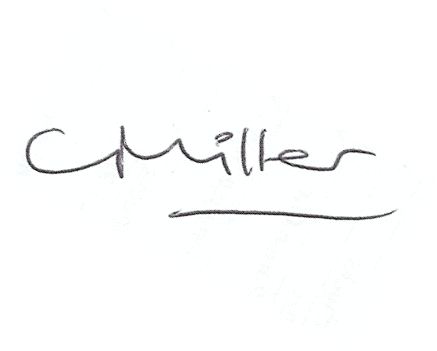 Claire MillerParish ClerkThe meeting closed at 845pm.